Elite Mixed Martial Arts CenterCommunication - Current InformationUpdated 5/2021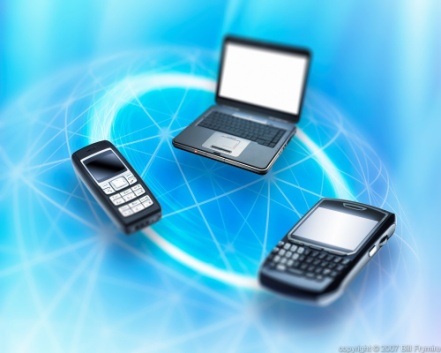     This is the primary document for communications from Elite M.M.A. Center Staff  to Students and Family.  Remember, students and parents must check the bulletin board, or Face Book -Elite M.M.A. Center Page & elitemmactr.com website. If you have any questions please do not hesitate to speak with any instructor or Cindy!  Office# - 610 440 0443 Please note we are only in office during classes! So if is not during class time please call Cindy on her cell phone. Cindy - Cell#  610 392 0408Website - elitemmactr.comFace Book - https://www.facebook.com/elitemmacenter   (IMPORTANT PLEASE 												CHECK-OUT!)Bulletin Board - All current events & schedule changes are listed on the bulletin board or on the parents table outside the dojo!  Please snap a picture of the document with your smart phone. Information Sheets - Flyers are placed on the website (elitemmactr.com) on the Calendar with flyers Tab and Classes/Events Changes, show the upcoming events and any class changes.  Flyers are also placed on the parents table for anyone to take a picture with their  smart phone!Schedules - are placed on the table out front of the dojo to take a picture with your smart phone!  Remember you can go to the website on "Calendar with Flyers Tab" to make a copy. Instructors - They try to announce upcoming events at the end of class, but sometimes it becomes a little hectic.  So, I do not put pressure on my instructors to make announcements.  If they have time announcement will be made!
Please Note:   Any inclement weather closings are listed on WFMZ (use WFMZ online closing school & business list!) or list Elite as your favorite on WFMZ closing and you will receive a text message immediately when we list on WFMZ.  Also, check Elite M.M.A. Center website and Elite MMA Center Face book page for weather related closings. Parents please look at the bulletin board when you bring your child to class.  We have found this is the best way to keep abreast of any upcoming events or class changes. If you have any questions please do not hesitate to contact Cindy
Cindy's Office HoursMonday & Thursday, 5pm to 8pmSaturday, 9am to 3pm Deshi Orobono & Sensei's in Office HoursTuesday, 6pm to 8pm   (Deshi Orobono)Wednesday, 6pm-8pm  (Sensei Orobono)